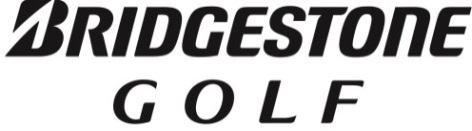 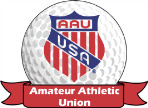 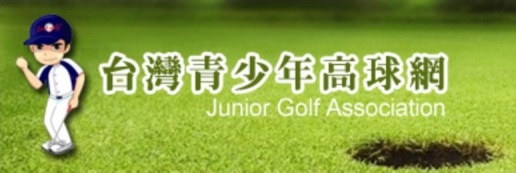 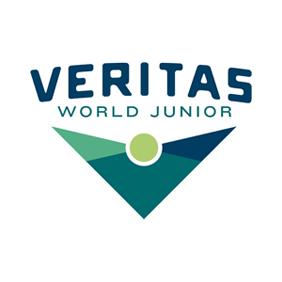 AAU Junior Olympic Games - Golf ChampionshipYour outstanding record of achievement in Junior Golf has earned thisLetter of ExemptionFor entry into the 2014 AAU Junior Olympic Games - Golf ChampionshipJuly 19-26, 2014 in Southern CaliforniaChampionship Registration Deadline:   JUNE 30, 20142014 Veritas UNLOCK CODE:  8HORSE8 _ _ _Complete information about AAU Junior Olympics Golf Championship at the website address:www.VeritasWorldJunior.orgAfter you have completed registration you will be directed to GET Travel Sports®, travel provider for Disneyland® Sports and Veritas World Junior, toassist you with all your travel needs for your trip to Southern California.You can go directly to GET Travel Sports® by the link below:www.gettravel.com/veritasgolf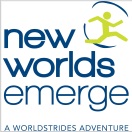 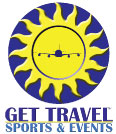 GET Travel Sports® has partnered with Veritas World Junior and offers all Veritas families specially priced Disneyland® Resort Theme Park tickets and hotel discounts.  GET Travel Sports® will be onsite at the championship to provide helpful assistance to all Veritas families.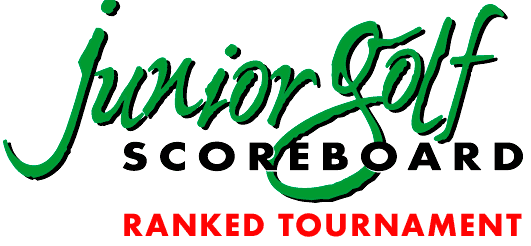 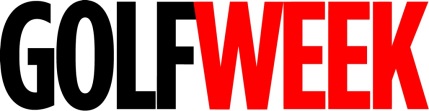 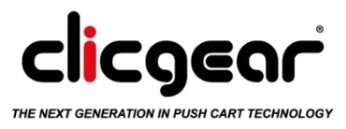 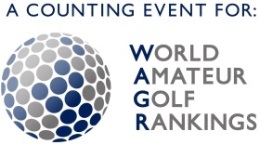 Official practice rounds are scheduled for Monday, July 21, 2014 and must be paid for by the player.We look forward to seeing you at the AAU Junior Olympic Games - Golf Championship!Inquiries to:   info@VeritasWorldJunior.org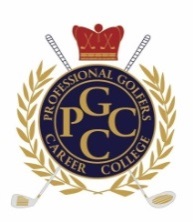 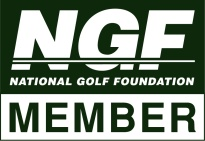 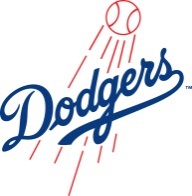 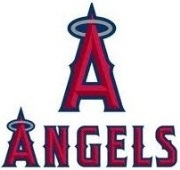 